Objednací listč. 101/23/1 Předmět objednávky 	Množství	Předpokl. cena Kč 	Celkem (s DPH): 	16 138,00 Kč Popis objednávky:Kabel hdmi-DVI      3kusy DisplayPort-DVI      3kusy ssd M.2 NVMe Kingston SSD KC3000, M.2 1024GB      3kusy A4 skener Canon Lide 300       3kusy pásky do OKU 390FB        12kusů (krabice)Termín dodání:  Bankovní spojení: ČSOB, a.s., č.ú.: 182050112/0300	IČ: 00251810	DIČ: CZ00251810Upozornění: 	Dodavatel je oprávněn vystavit fakturu až po řádném dokončení a předání díla.	Na faktuře uveďte číslo naší objednávky. Kopii objednávky vraťte s fakturou na adresu: Městský úřad Strakonice, Velké náměstí 2, 386 01 Strakonice, případně na e-mailovou adresu posta@mu-st.cz.Schválil:	Ing. Libuše Řeřábková	vedoucí odboru školstvíSprávce rozpočtu: 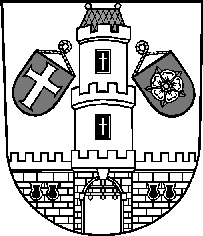 Město StrakoniceMěsto StrakoniceMěstský úřad StrakoniceOdbor školstvíVelké náměstí 2386 01 StrakoniceVyřizuje:Ing. Václav SýkoraTelefon:383 700 270E-mail:vaclav.sykora@mu-st.czDatum: 20. 11. 2023Dodavatel:PENTA CZ s.r.o.Kosmetická 450387 11  KatoviceIČ: 25193546 , DIČ: CZ25193546Výpočetní technika16 138,00